Миф 1. «Среди брошенных детей нет ни одного здорового»В самом деле, редкий детдомовский ребенок имеет запись в медицинской карте «практически здоров». Все дети имеют социально-педагогическую запущенность, нарушения развития речи, многие – ЗПР (задержку психического развития). Практически у всех детей наблюдаются невротические реакции, высокая тревожность, агрессивность, неконтактность, часто встречаются энурез, нейродермиты, гастриты и прочие психосоматические заболевания. Обыденное сознание объясняет это просто: «Гены, что вы хотите. Какие родители, такие и дети». Это объяснение очень удобно, но оно столь же бесполезно. Оно не помогает понять, что делать.Чтобы понять, нужно разобраться в истинных причинах особого состояния оставленных родителями детей. Это – опыт эмоциональной депривации, одиночества и никому ненужности в домах ребенка, опыт пренебрежения и жестокого обращения со стороны собственных родителей, опыт потери своей семьи, состояние полной неопределенности в жизни.Практически все расстройства здоровья и поведения, которые мы наблюдаем, – это нормальная реакция на ненормальные обстоятельства. Начав жить в семье, дети очень быстро догоняют и даже перегоняют своих сверстников. Если же у ребенка имеются хронические заболевания, никто не будет от вас этого утаивать и вам обязательно скажут об этом. Ведь передавая ребенка вам в семью, государство не снимает с себя обязанностей по заботе о его здоровье, как физическом, так и психическом.Опыт семейного устройства подтверждает, что через год-два жизни в любящей, заботливой семье ребенок буквально расцветает, он быстро растет, узнает много нового, проходят даже застарелые болезни.Миф 2. «Плохая наследственность» Генетически обусловленные качества человека действительно есть, и не стоит питать иллюзий, что ребенка можно полностью переделать под себя. Это приведет к жестокому разочарованию и обиде на ребенка, который «обманул», оказался «не тем». Есть особенности, которые действительно во многом определяются генами, например, темперамент или математические способности. Важно, чтобы принимающие родители были готовы признать и принять это. Но стоит помнить, что генами не определяются такие качества человека, как честность, доброта, способность любить, быть счастливым. Здесь все зависит от любящей семьи и от выбора самого человека. Гены вызывают сильнейшую тревогу, так как повлиять на них невозможно. Бояться генов, с одной стороны, естественно – ведь они не в нашей власти, с другой, бессмысленно – по той же самой причине. Отрицать их тоже нет смысла – стремление «обтесать» ребенка под себя, игнорировать все его отличия от вас ничем хорошим не кончается. Но гены определяют лишь скорость возникновения зависимости, если человек начнет пить. А выбор: начать пить или нет, делает сам человек, и выбор во многом определяется тем, есть ли у него в жизни поддержка, есть ли за спиной любящая семья.Если замещающая семья будет жить в страхе перед генами, в любом проявлении ребенка высматривая зачатки аморального образа жизни или криминальные задатки, или безвольность и зависимость, то возникнет ситуация самосбывающегося пророчества. Ребенок, в которого не верили, от которого ждали худшего, будет вынужден, либо (если он послушен) подчиниться ожиданиям, либо (если он упрям) утрировать в своем поведении черты, максимально пугающие замещающих родителей. Результат будет один и тот же. Гены становятся удобным способом объяснить все связанные с ребенком трудности: «Это не мы не справляемся, это у него гены такие».Миф 3. «Ребенка из детского дома берут только те, у кого своих нет»Общественное мнение меняется медленно. До сих пор многие убеждены, что ребенок из детского дома – это последняя возможность семье стать «полноценной». Этот миф приносит немало вреда и детям, и семьям. Поскольку он заставляет воспринимать принимающую семью как «ущербную», это подталкивает семью к сокрытию «неправильного» происхождения своего ребенка, к соблюдению тайны усыновления. В результате нарушаются отношения внутри семьи, наносится дополнительная травма супругу, с которым связана бездетность пары. Как только ребенок доставляет неприятности, этот супруг чувствует себя особенно виноватым («Родной ребенок так бы не сделал»), что, конечно, не добавляет ему уверенности и способности справляться с трудным поведением ребенка. Таким образом, получается самоподтверждающийся прогноз: исходя из предпосылки, что приемный ребенок — это «суррогат» ребенка, с которым по определению «все не то», сами принимающие родители вольно или невольно ведут себя так, что проблемы ребенка усугубляются, и в результате действительно получается «не то».Миф этот вреден еще и тем, что мешает семьям, имеющим детей, задуматься о принятии ребенка, ведь это «только для бездетных». Между тем именно они могли бы стать прекрасными замещающими родителями, поскольку опыт позволит им меньше беспокоиться и получать больше радости от общения с ребенком. В мировой практике большинство замещающих родителей – люди, уже имеющие детей, в практике российских профессиональных служб по устройству детей в семьи их примерно 50%. В мире все больше крепнет убеждение, что брать детей в семью – нормально, в этом нет ничего особенного (ни постыдного, ни героического), это обычная человеческая практика. Миф 4. «Главное – сироту хорошо обеспечить»Если человеку давать все, что ему нужно, он вырастает потребителем. Он не будет знать, откуда это берется и каким трудом это добывается. Бывают, конечно, моменты, когда обеспечить ребенка необходимым и достаточным – действительно главное, потому что иначе ребенок не выживет. Но кроме материальных благ, семья дает ребенку чувство защищенности. Детям нужны не столько вещи, сколько отношения – прочные и близкие. Только это дает устойчивость в мире и силы жить.Миф 5. «Никто не должен знать!»Многие родители стараются уберечь своего ребенка от лишних вопросов, от косых взглядов, в конце концов – от неприятия ребенка другими людьми. Чаще всего за этим скрывается страх самих родителей и неуверенность, смогут ли они защитить ребенка от возможной реакции общества. Тайна усыновления приносит намного больше страданий детям и семьям, чем гипотетические ситуации «соседи скажут», «ребята задразнят». Потому что эта тайна – бомба замедленного действия внутри самой семьи. Естественно, что к неискренности и напряжению между самыми близкими людьми ребенок и его замещающие родители гораздо более восприимчивы, чем к предполагаемой агрессии, пусть даже грубой, со стороны посторонних. При выяснении правды – а это происходит почти всегда – главной травмой для ребенка оказывается не то, что он неродной, а то, что ему столько лет лгали. Сокрытие от самого ребенка истины о его прошлом есть не что иное, как нарушение его прав, а вовсе не защита его интересов. Дети это прекрасно понимают.Миф 6. «Никаких кровных родственников, лучший вариант – круглая сирота»Дети, не имевшие вообще никакого опыта жизни в семье, пусть и не самой благополучной – наиболее пострадавшие. Ребенку, у которого нет совсем никого на свете, почти невозможно преодолеть всепоглощающее чувство тревоги, а это очень мешает его развитию. Любой опыт семейной жизни, наличие родственников, сохраненные воспоминания о прошлом в родительском доме являются ресурсом для ребенка, его опорой и залогом более успешного развития. Самые «легкие» приемные дети – дети, имеющие опыт близких, хороших отношений с кем-то из кровной семьи, к кому-то привязанные, знающие, что у них кто-то есть. Если речь идет о ребенке, который совсем маленьким потерял связь с кровными родителями, в подростковом возрасте ему может быть важным хотя бы попытаться эту связь восстановить. Опыт показывает, что если замещающие родители поддерживают его в этом, не препятствуют попыткам найти родителей или встретиться с родственниками (при условии безопасности для жизни и здоровья ребенка), это очень хорошо сказывается на их отношениях с ребенком и на развитии ребенка. Он становится более спокойным, открытым, более реалистичным и ответственным при планировании собственного будущего (в том числе и за счет утраты иллюзий, например: «На самом деле моя мама – кинозвезда, просто я потерялся»).Миф 7. « Он все равно захочет уйти к своим родителям!»Многим детям хочется знать свою историю, своих кровных родителей, все, что только можно. Особенно важно это в подростковом возрасте, когда человеку очень важно найти свое место в мире. Это естественное желание. Но при этом большинство биологических родителей, многие из которых лишены родительских прав, не заинтересовано в поддержании отношений с ребенком, не стремятся к изменению своего образа жизни. Новый опыт отношений в замещающей семье, чувство защищенности, принятия помогают принимаемому ребенку обрести глубокую привязанность к замещающим родителям.Миф 8. «Лучше взять очень маленького, тогда будет как свой»Стремление взять маленького ребенка может быть вполне оправданным: например, пара, никогда не имевшая детей, хочет насладиться всеми этапами родительства, «понянчиться». Иногда людям просто больше жалко маленьких, хочется поскорее забрать их из казенного дома. Но в целом стереотип «только маленького» – один из самых вредных для семейного устройства детей. Для многих детей, оставшихся без попечения родителей в возрасте старше 5-6 лет, это предубеждение становится приговором, обрекая их на жизнь в казенном учреждении. К семи годам, ребенок, которого переводят из дошкольного детдома в интернат, уже вполне осознает, что у него шансов нет, и за ним никогда не придут. Неужели его меньше жалко, чем младенца? Между тем тысячи семей и детей, вышедших из младенческого возраста, могут быть счастливы, найдя друг друга. Опыт показывает, что возраст ребенка (как и пол) – далеко не самая важная характеристика при прогнозе успешности его устройства в семью. Трехлетний ребенок с опытом тяжелой эмоциональной депривации, все время проживший в казенном учреждении, может быть гораздо более сложным, чем десятилетний, живший в семье, которая постепенно спивалась, но вместе с тем как-то любила и заботилась.Миф 9. «Полюбить, как родного»Полюбить ребенка так же ярко и полно, как любят родных детей, – это замечательно. Разве не за тем детей и берут в семью? Проблемой этот миф становится тогда, когда за ним прячется осознанное или не очень желание «присвоить» ребенка: дать ему другую фамилию, имя, стереть из его памяти прошлое, прервать все связи, относящееся к другой семье, словом, «забыть», что ребенок приемный. Ребенок без опыта, без других привязанностей, без воспоминаний кажется очень удобным для признания «совсем родным». «Присвоение» ребенка является, по опыту, одной из главных причин неудач и даже трагедий в воспитании приемных детей. Убедив самих себя, что ребенок «совсем как родной», родители становятся менее терпимы ко всему, в чем ребенок не похож на них самих или на их ожидания. При этом они все время помнят, что он все же не родной, а «как» родной, и ведут себя неуверенно, тревожно, не справляются с трудностями. Когда ребенок становится подростком, они оказываются беспомощны перед его кризисом идентичности, боятся его отделения от семьи. Они отрицают право ребенка на знание своих корней, на интерес к своему происхождению, воспринимают такой интерес как предательство, неблагодарность, в результате – окончательно портят отношения с подростком. Те семьи, в которых ребенок открыто осознается как приемный (при этом любимый, близкий, дорогой), чувствуют себя гораздо спокойнее и все у них складывается лучше. Миф 10. «Ребенок будет нам благодарен»Принимающие родители, для которых это убеждение имеет большое значение, бывают неприятно удивлены, не получая от ребенка никакой благодарности. Но ведь благодарность – очень сложное чувство, которое формируется почти к самому концу детства (а у многих бывает не сформировано и во взрослом возрасте). Маленький ребенок все происходящее с ним принимает как должное. Кстати, именно обида на неблагодарность нередко заставляет родителя самого нарушить тайну усыновления: возмущенный поведением подросшего ребенка, он в запальчивости выкладывает правду. По-настоящему благодарны (конечно, уже во взрослом возрасте) бывают те приемные дети, которым позволяли быть самими собой и от которых благодарности не ожидали, наоборот, родители считали, что дети принесли им много радости и новый опыт.Миф 11. «Взять ребенка – значит усыновить»Усыновить – значит полностью самим решать все возможные проблемы со здоровьем, развитием, учебой, содержанием ребенка. Не всякой семье это по силам.Долгое время другие формы семейного устройства практически не развивались. Но в последнее десятилетие положение изменилось. Стала шире использоваться неродственная опека, начала активно развиваться система патронатного воспитания. Последнее предполагает, что в заботах о ребенке семья не остается одинокой, она постоянно может рассчитывать на помощь со стороны службы по устройству детей. Уже на стадии принятия решения семья постоянно взаимодействует со специалистами, проходит специальную подготовку, может обсудить свои сомнения и тревоги. Существуют разные возможности семейного устройства, их нужно знать и выбирать форму устройства, исходя из интересов ребенка и семьи, а также с учетом всех обстоятельств. Миф 12. «Главное – просто полюбить»Полюбить – очень важно. Но недостаточно. Как показывает опыт, одной любви недостаточно и с родными детьми. Не случайно многие современные родители читают книги по воспитанию, советуются со специалистами. С ребенком же приемным (не имеющим врожденной связи с замещающими родителями), незнакомым, часто непонятным, тем более нужны помощь, знания, подготовка. Может пройти немалое время, пока принимающие родители начнут понимать его «с полуслова». А нередко и не начнут, поскольку в опыте этого ребенка было такое, чего обычные люди и представить себе не могут: насилие, жестокость, полное одиночество. Никакое педагогическое образование или даже опыт воспитания обычных, семейных детей порой не помогают разобраться в том, почему приемный ребенок ведет себя именно так. Есть вещи, которые знает только профессионал, и во многих ситуациях на помощь должен приходить специалист. Семья, взявшая ребенка из детского дома, решает не только свои проблемы. Она помогает ребенку, помогает государству, помогает обществу. И вправе, в свою очередь, рассчитывать на помощь и поддержку. Мифы – очень сильны и упорны. Часто они не осознаются, но мешают думать и действовать. Отмахнуться от них невозможно, их можно только преодолевать. А для этого надо знать их в лицо.Наверное, самый опасный миф в любом деле звучит так: «Все равно ничего не поделаешь». Но опыт многих семей доказывает, что это не так. В основе большинства перечисленных страхов лежит от природы присущее человеческим (и вообще живым) существам чувство опасности перед чужим, не принадлежащим к своей семье, к своей стае: «Кто его знает, что от чужого ждать… Скорее всего, ничего хорошего». Все это заложено в нас на уровне генетической программы, винить тут себя совершенно не за что. К этому добавляется и фактор социального сиротства. То, что для большинства принимающих родителей дети из детского дома – еще и представители другого социального слоя, с другими представлениями о том, как надо себя вести, ради чего и как жить и т. п. Два мира, два образа жизни. Пока ребенок маленький и послушный, про это не думается. А как только дитя в первый раз выпьет пиво или накрасит губы – тут-то этот страх волной и накроет. И в голову первой приходит не здравая мысль: «Это возраст такой». Мысли будут примерно такие: «Все, это наследственность. Он уже спивается. Она уже начала становиться проституткой». Что делать? Необходимо не терять головы и избегать предвзятости в суждениях. Больше доверять своим чувствам «здесь и сейчас», в сегодняшнем общении с ребенком, а не страхам «что может быть потом».По особо пугающим вопросам, например, о генетически передающихся болезнях, можно собрать достоверную информацию.Подумать о своем супруге, о самых близких друзьях. У них совсем «чужие» вам гены. Это не мешает ни любви, ни близости, ни взаимопониманию. Постараться отдать себе отчет в своих мотивах: чего вы хотите? Помочь ребенку, которому трудно и плохо? Испытать радость родительства, заботы и любви? Или получить «идеального» ребенка?Верить в ребенка. Опыт отвержения родными родителями подрывает веру в себя, а она лежит в основе настойчивости и упорства. Именно воля и терпение – качества, которые отсутствовали у кровных родителей этих детей, и формировать их приходится «с чистого листа». Вера замещающих родителей в своего ребенка – это источник его жизненных сил и две трети будущего успеха!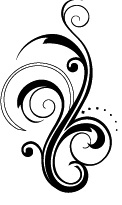 